АДМИНИСТРАЦИЯЯРОСЛАВСКОГО МУНИЦИПАЛЬНОГО РАЙОНАПОСТАНОВЛЕНИЕ24.09.2019                                                                                                                         № 1776О внесении изменений в постановление Администрации ЯМР от 25.12.2015 № 3513 «Об определении уполномоченного органа в сфере нормирования»Администрация  района  п о с т а н о в л я е т:1. Признать утратившим силу пункт 3 постановления Администрации Ярославского муниципального района от 25.12.2015 № 3513 «Об определении уполномоченного органа в сфере нормирования».2. Пункт 4 постановления изложить в следующей редакции:«3. Контроль за исполнением постановления возложить на заместителя Главы Администрации ЯМР по экономике и финансам».3. Пункт 5 постановления считать пунктом 4 соответственно.4. Опубликовать постановление в газете «Ярославский  агрокурьер».5. Постановление вступает в силу со дня его официального опубликования.Глава Ярославскогомуниципального района                                                                 Н.В. Золотников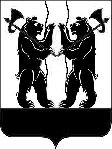 